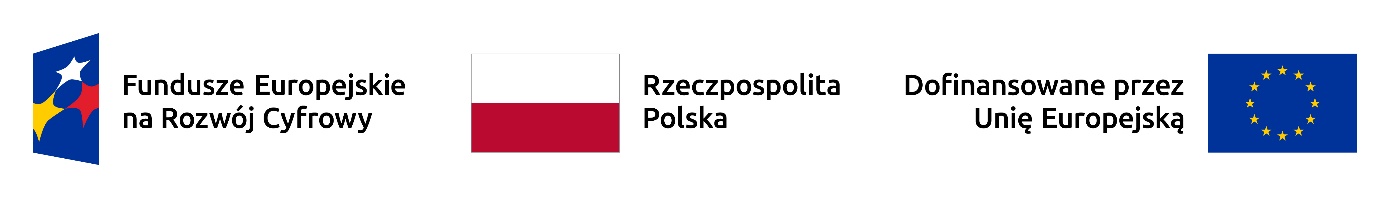 Nr sprawy: WZP.271.31.2024.BPełna nazwa i adres Wykonawcy______________________________________________________________________________________________________________________________________NIP / REGON / KRS _______________________________________________________________PESEL (dot. wykonawców wpisanych do CEIDG oraz wykonawców będących osobami fizycznymi)__________________________________________________________________________OFERTA
Nawiązując do ogłoszenia o zamówieniu dotyczącego postępowania prowadzonego w trybie podstawowym na podstawie art. 275 pkt 1 uPzp, Oferujemy Świadczenie usługi cyberbezpieczeństwa opartej o Security Operations Center (SOC) działającej w reżimie 24 H/7 dni w tygodniu, w zakresie i na warunkach określonych w specyfikacji warunków zamówienia (swz) wraz z załącznikami, w tym wzoru umowy:za cenę obejmującą:Tabela 1 Zadania do wycenydeklarując następującą liczbę roboczogodzin SOC L3 (proszę zaznaczyć właściwe - kryterium oceny ofert – patrz rozdz. XVII, pkt 2, ppkt 2 swz):  80 rbh 120 rbh 160 rbh  200 rbhdeklarując wykonanie automatycznych playbooków dla wdrożonego systemu SOAR w ilości (proszę zaznaczyć właściwe - kryterium oceny ofert – patrz rozdz. XVII, pkt 2, ppkt 3 swz),  20  50  bez limitudeklarując połączenie do infrastruktury Zamawiającego (proszę zaznaczyć właściwe – kryterium oceny ofert - patrz rozdz. XVII, pkt 2, ppkt 4 swz), dzierżawionym łączem dedykowanym, kanałem VPN przez internetoferując:SIEM _____________________________________________          (proszę podać producenta, nazwę produktu, wersję)SOAR _____________________________________________          (proszę podać producenta, nazwę produktu, wersję)Password Vault _____________________________________________                           (proszę podać producenta, nazwę produktu, wersję)6)  w terminie i na warunkach płatności – zgodnie z zapisami swz2.	*W celu wykazania spełniania warunków udziału w postępowaniu, powołujemy się na zasoby poniższych podmiotów na zasadach określonych w art. 118 ust 1 uPzp:- nazwa (firma) podmiotu:_______________________________________________________w zakresie___________________________________________________________________,- nazwa (firma) podmiotu:_______________________________________________________w zakresie___________________________________________________________________.3.	*Zamierzamy powierzyć podwykonawcom wykonanie następujących części zamówienia (wpisać           jakiej części zamówienia dotyczy podwykonawstwo i nazwę podwykonawcy, jeśli jest już znany): ________________________________________________________________________________________________________________________________________________________________4.	Oświadczam/y, że:wykonamy zamówienie zgodnie z SWZ wraz z załącznikami do SWZ, zapoznaliśmy się z dokumentami zamówienia i przyjmujemy je bez zastrzeżeń,czynności określone przez Zamawiającego zgodnie z art. 95 uPzp powierzymy osobom zatrudnionym na podstawie umowy o prace przez wykonawcę lub podwykonawcę,*wybór naszej oferty nie będzie prowadził do powstania u Zamawiającego obowiązku podatkowego zgodnie z przepisami o podatku od towarów i usług,*wybór naszej oferty będzie prowadził do powstania u Zamawiającego obowiązku podatkowego zgodnie z przepisami o podatku od towarów i usług. Powyższy obowiązek podatkowy będzie dotyczył ________________________ objętych przedmiotem zamówienia, a ich wartość netto (bez kwoty podatku) będzie wynosiła __________________zł,jestem/śmy *mikro, *małym lub *średnim przedsiębiorstwem, *jednoosobową  działalnością  gospodarczą,  *osobą  fizyczną  nieprowadzącą działalności gospodarczej,w razie wyboru naszej oferty jako najkorzystniejszej, zobowiązujemy się do zawarcia umowy we wskazanym terminie i miejscu, na warunkach przedstawionych przez Zamawiającego 
w załączonej do swz umowy,do oferty zostały załączone następujące dokumenty:oświadczenie/a o braku podstaw do wykluczenia i spełnianiu warunków udziału 
w postępowaniu, *pełnomocnictwo (jeśli dotyczy),*zobowiązanie podmiotu udostępniającego zasoby do oddania wykonawcy do dyspozycji niezbędnych zasobów na potrzeby realizacji zamówienia lub inny podmiotowy środek dowodowy potwierdzający, że Wykonawca realizując zamówienie, będzie dysponował niezbędnymi zasobami tych podmiotów (jeśli dotyczy),*oświadczenie podmiotu udostępniającego zasoby o braku podstaw do wykluczenia 
i spełnianiu warunków udziału w postępowaniu, w zakresie, w jakim wykonawca powołuje się na jego zasoby (jeśli dotyczy),*oświadczenie Wykonawców wspólnie ubiegających się o udzielenie zamówienia, 
o którym mowa w art.117 ust. 4, z którego wynika, które części zamówienia wykonają poszczególni Wykonawcy (jeśli dotyczy),certyfikat ISO 27001 lub równoważny.Oświadczam/y, że wypełniliśmy obowiązki informacyjne przewidziane w art. 13 lub art. 14 rozporządzenia Parlamentu Europejskiego i Rady (UE) 2016/679 z dnia 27 kwietnia 2016 r.
w sprawie ochrony osób fizycznych w związku z przetwarzaniem danych osobowych i w sprawie swobodnego przepływu takich danych oraz uchylenia dyrektywy 95/46/WE (ogólne rozporządzenie o ochronie danych) (Dz. Urz. UE L 119 z 04.05.2016, str. 1) wobec osób fizycznych, od których dane osobowe bezpośrednio lub pośrednio pozyskano w celu ubiegania się o udzielenie zamówienia publicznego w niniejszym postępowaniu.Uprawniony do kontaktów z Zamawiającym jest (wpisać osobę, jej adres e-mail i nr tel., precyzyjne wskazanie adresu e-mail jest konieczne w celu zapewnienia komunikacji
z Zamawiającym):_____________________________________________________________
____________________________________________________________________________Podstawa reprezentowania wykonawcy (podać rodzaj i nr dokumentu):_____________________Podpisać kwalifikowanym podpisem elektronicznym lub podpisem zaufanym, lub elektronicznym podpisem osobistym*niepotrzebne skreślićLp.ZadanieCena brutto (w zł)1wdrożenie, uruchomienie i utrzymanie systemu klasy SIEM zgodnie ze specyfikacją opisaną w dokumentacji przy zachowaniu harmonogramu i bez limitu reguł korelacyjnych______________ zł2wdrożenie, uruchomienie i utrzymanie systemu klasy SOAR zgodnie ze specyfikacją opisaną w dokumentacji przy zachowaniu harmonogramu i oraz z liczbą playbooków wynikającą z oferty i akcji z nich wynikające______________ zł3wdrożenie, uruchomienie i utrzymanie systemu klasy Password Vault zgodnie ze specyfikacją opisaną w dokumentacji bez limitu na ilość poświadczeń przechowywanych i użytkowników systemu______________ zł4wdrożenie oprogramowania pośredniczącego typu broker zgodnie ze specyfikacją opisaną w dokumentacji bez limitów związanych 
z użytkowaniem______________ zł5uruchomienie i świadczenie usługi CTI do wszystkich reguł SIEM i playbooków SOAR zgodnie ze specyfikacją opisaną w dokumentacji______________ zł6świadczenie usługi pierwszej linii wsparcia SOC - L1 zgodnie ze specyfikacją opisaną w dokumentacji______________ zł7świadczenie usługi drugiej linii wsparcia SOC - L2 zgodnie ze specyfikacją opisaną w dokumentacji______________ zł8uruchomienie i świadczenie usługi SOC - L2 SOAR zgodnie ze specyfikacją opisaną w dokumentacji______________ zł9świadczenie usługi trzeciej linii wsparcia SOC - L3 zgodnie z ofertą i zgodnie ze specyfikacją opisaną w dokumentacji______________ zł10wykonywanie audytów podatności zgodnie ze specyfikacją opisaną w dokumentacji______________ zł11wykonywanie szkoleń dla pracowników i administratorów zgodnie ze specyfikacją opisaną w dokumentacji______________ zł12Cena brutto zamówienia podstawowego(suma poz. 1-11)______________ zł13Cena brutto zamówienia opcjonalnego (50% zamówienia podstawowego)______________ zł14Łączna cena brutto zamówienia podstawowego i opcjonalnego (suma poz. 12-13)______________ zł